REQUERIMENTO Nº 931/2015Requer Voto de Pesar pelo falecimento do SR. JOSÉ APARECIDO PEREIRA, ocorrido recentemente. Senhor Presidente, Nos termos do Art. 102, Inciso IV, do Regimento Interno desta Casa de Leis, requeiro a Vossa Excelência que se digne a registrar nos anais desta Casa de Leis voto de profundo pesar pelo falecimento do Sr. José Aparecido Pereira, ocorrido no último dia 01 de julho. Requeiro, ainda, que desta manifestação seja dada ciência aos seus familiares, encaminhando cópia do presente à Rua Ernesto de Cillo, 157, Jardim Santa Rita de Cássia, nesta cidade.Justificativa:O Sr. José Aparecido Pereira tinha 79 anos de idade e era viúvo de Cinira Ana Pereira e deixou os filhos Silvana, Silvio, Silvia, Helena, Sidnei e Sérgio.Benquisto por todos os familiares e amigos, seu passamento causou grande consternação e saudades; todavia, sua memória há de ser cultuada por todos que em vida o amaram.Que Deus esteja presente nesse momento de separação e dor, para lhes dar força e consolo.É, pois, este o Voto, através da Câmara de Vereadores, em homenagem póstuma e em sinal de solidariedade.                    Plenário “Dr. Tancredo Neves”, em 02 de julho de 2015. José Antonio FerreiraDr. José                                              -vereador-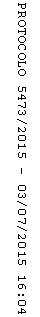 